Temat dnia: OD JAJKA DO KURYKARTA 8 – 03.04.2020r.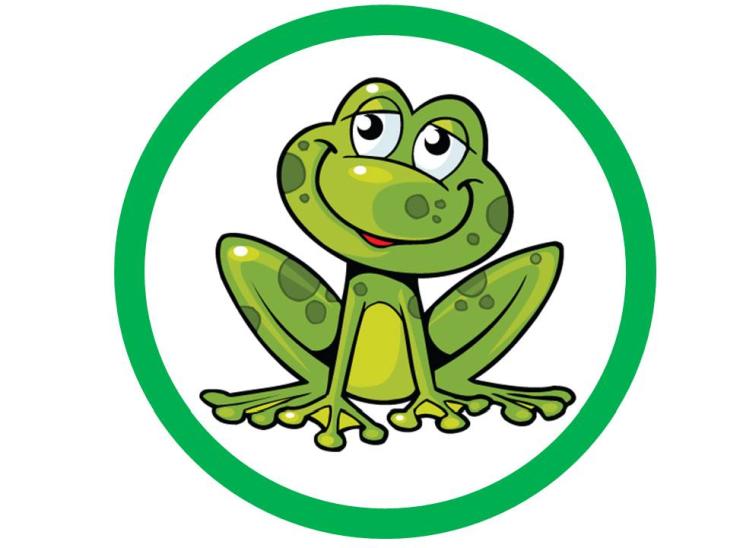 Zapraszam do wysłuchania wiersza: Jajko
Jan BrzechwaByło sobie raz jajko mądrzejsze od kury.
Kura wyłazi ze skóry,
Prosi, błaga, namawia: „Bądź głupsze!”
Lecz co można poradzić, kiedy się ktoś uprze?Kura martwi się bardzo i nad jajkiem gdacze,
A ono powiada, że jest kacze.Kura prosi serdecznie i szczerze:
„Nie trzęś się, bo będziesz nieświeże”.
A ono właśnie się trzęsie
I mówi, że jest gęsie.Kura do niego zwraca się z nauką,
Że jajka łatwo się tłuką,
A ono powiada, że to bajka,
Bo w wapnie trzyma się jajka.Kura czule namawia: „Chodź, to cię wysiedzę”.
A ono ucieka za miedzę,
Kładzie się na grządkę pustą
I oświadcza, że będzie kapustą.Kura powiada: „Nie chodź na ulicę,
Bo zrobią z ciebie jajecznicę”.
A jajko na to najbezczelniej:
„Na ulicy nie ma patelni”.Kura mówi: „Ostrożnie! To gorąca woda!”
A jajko na to: „Zimna woda! Szkoda!”
Wskoczyło do ukropu z miną bardzo hardą
I ugotowało się na twardo.PYTANIA DO WIERSZA:- Dlaczego kura pouczała jajko?- Czy jajo było mądrzejsze od kury?- Co stało się z jajkiem?- Dlaczego należy słuchać dorosłych?Opowiedz historyjkę obrazkową  Od jajka do kury, policz obrazki, który obrazek powinien być pierwszy, który drugi… .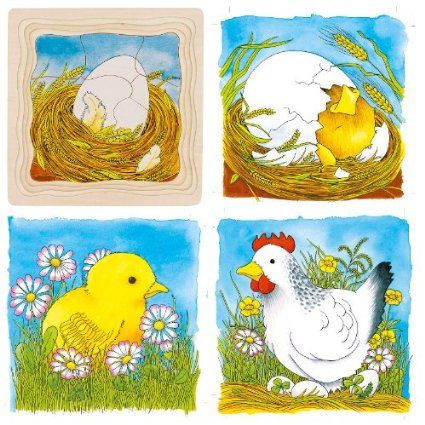 CIEKAWOSTKA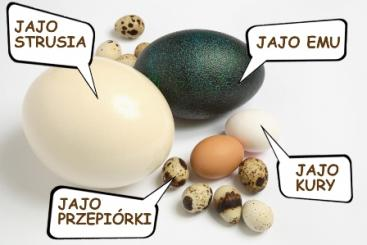 Wykonaj karty pracy (zad.1, str. 25, zad.2, str.26)Zadanie 1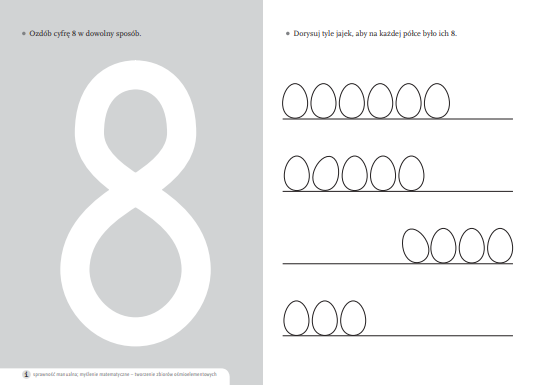 Jedno jajo w koszu, drugie zaraz będzie. Mama kura głośno gdacze wysoko na grzędzie.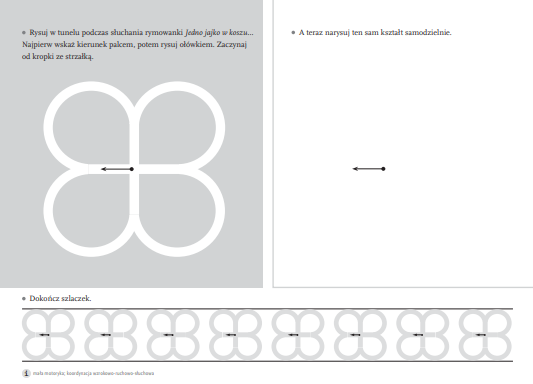 Zadanie 2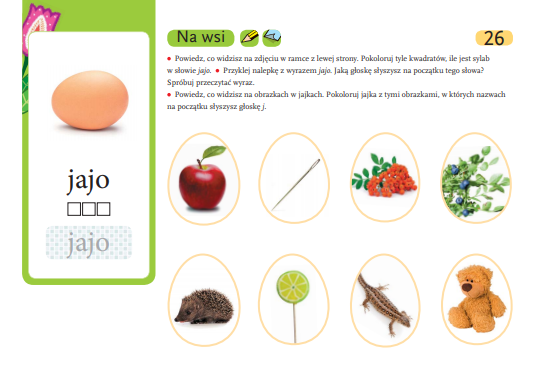 Złap głoskę „j” – zabawa słuchowa. Proszę baw się np. w czasie kąpieli, spaceru…„J jak jajko” ‒ podaj dziecku dowolną głoskę, a następnie poproś, aby wymieniło jak najwięcej słów, które się nią rozpoczynają (np. na głoskę j: jajko, jeż, jabłko, jagody, jogurt…). Zachęć do wyklaskania każdego słowa – podzielenia go na sylaby (np. jaj – ko). W trudniejszym wariancie zabawy  możesz poprosić dziecko o odgadnięcie słowa na podstawie kolejno wypowiadanych głosek, np. j-a-j-k-o. Drogie Dzieci 4 kwietnia (sobota) świętujemy Dzień Marchewki Warzywo to jest smaczne i zdrowe, a także lubiane praktycznie przez wszystkich. Jedzenie marchewki pozwala dostarczać organizmowi potrzebnych witamin.1. Przygotuj surówkę z marchewki na obiad.2.  Marchewkowy quiz –  odpowiedzi nagradzajcie brawami.
Pytania do Quizu:
1. Czy marchewka to owoc, czy warzywo?
2. Dlaczego powinniśmy zjadać dużo marchewki?
3. Podaj przykład jednej potrawy z marchewki.
4. Jaki kolor ma marchewka?
5. Jak nazywa się zielona część marchewki…3.Wyczaruj marchewkową kukiełkę.4. Zapraszam do zabawy ruchowej przy piosence Urodziny marchewki.https://www.youtube.com/watch?v=s85UBfgqKwY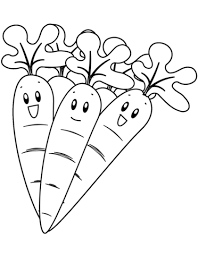 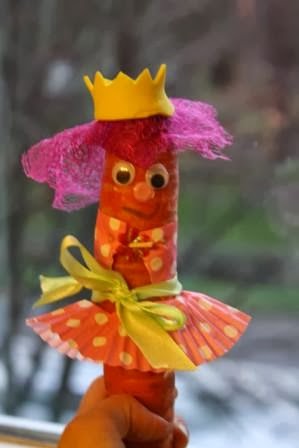                                       Dobrej zabawy, pozdrawiam serdecznie.                                                Ewa KuśBAJECZKI Z DOMOWEJ PÓŁECZKI –Gimnastyka buzi i języka powtarzaj za rodzicem podkreślony tekst. Wytnij dowolny kształt jaja z grubej tektury - jajo będzie wędrowało z tobą w czasie słuchania bajki.Bajka o Gęsim Jaju, Raku Nieboraku, Kogucie Piejaku, Kaczce Kwaczce, Kocie Mruczku i o Psie Kruczku.Autor: Ewa Szelburg-ZarembinaBył za wsią lasek, pod laskiem piasek, na piasku chata, w chacie gęś siodłata.Zniosła ta gęś jaje.Przez dwa dni tak było, jak było, trzeciego dnia się zmieniło: poszło to jaje na wędrówkę.Tur – tur – tur! Po drodze się toczy, to tu, to tam wytrzeszcza oczy, spotkało rakaNieboraka. Rak Nieborak przystaje:— Dokąd się toczysz, jaje?— Na wędrówkę.— Pójdę i ja z tobą, jak mnie weźmiesz z sobą.— Chodź, raku Nieboraku. I poszli.Tur – tur– tur!  Szlap – szlap – szlap! Wędruje gęsie jaje z rakiem Nieborakiem.Idą – idą, idą – idą… Spotkali koguta Piejaka.Kogut Piejak przystaje:— Dokąd się toczysz, jaje?— Na wędrówkę.— Pójdę i ja z tobą, jak mnie weźmiesz z sobą.— Chodź, kogucie Piejaku.Człap – człap – człap! Szlap – szlap – szlap! Tur – tur – tur! Wędruje gęsie jaje z rakiemNieborakiem, z kogutem Piejakiem.Idą– idą, idą – idą, idą – idą… Spotkali kaczkę Kwaczkę.Kaczka Kwaczka przystaje:— Dokąd się toczysz, jaje?— Na wędrówkę.— Pójdę i ja z tobą, jak mnie weźmiesz z sobą.— Chodź, kaczko Kwaczko.Klap – klap – klap! Człap – człap – człap! Szlap – szlap – szlap! Tur– tur– tur! Wędruje gęsie jaje z rakiem Nieborakiem, z kogutem Piejakiem i z kaczką Kwaczka.Idą– idą, idą– idą, idą – idą, idą – idą…Spotkali kotka Mruczka.Kotek Mruczek przystaje:— Dokąd się toczysz, jaje?— Na wędrówkę.— Jak mnie weźmiesz z sobą, pójdę i ja z tobą.— Chodź, kocie Mruczku.Kic – kic – kic! Klap – klap – klap! Człap – człap –człap! Szlap – szlap– szlap! Tur– tur –tur!Wędruje gęsie jaje z rakiem Nieborakiem, z kogutem Piejakiem, kaczką Kwaczka, z kotkiem Mruczkiem.Idą –idą, idą –idą, idą –idą, idą –idą, idą –idą…Spotkali pieska Kruczka.Piesek Kruczek przystaje:— Dokąd się toczysz, jaje?— Na wędrówkę.— Pójdę i ja z tobą, jak mnie weźmiesz z sobą.— Chodź, piesku Kruczku.Hyc –hyc –hyc! Kic –kic – kic! Klap –klap –klap! Człap –człap –człap! Szlap –szlap –szlap!Tur –tur –tur! Wędruje gęsie jaje z rakiem Nieborakiem, z kogutem Piejakiem, z kaczką Kwaczką, z kotkiem Mruczkiem i z pieskiem Kruczkiem.Idą –idą, idą– idą, idą –idą, idą –idą…Zmęczyli się, spocili się, spać im się chce…Napotkali chatkę w lesie.— Tu będziemy nocowali – powiada gęsie jaje. Ano, dobrze.W progu położył się pies Kruczek. Za piec wlazł kotek Mruczek. Kaczka Kwaczką weszła do przetaczka. Kogut Piejak tam, gdzie kaczka. Rak Nieborak nurknął do cebrzyka. A gęsie jaje niewiele myśląc tur – tur  – tur! do popielnika, bo tam najgoręcej.Usnęli.Śpią.Aż tu, co się dzieje! Szli przez ten las złodzieje!Czterech było piechotą, a piąty na koniu wiózł srebro i złoto.Idą –idą… Jedzie –jedzie… Jeść im chce się – pić im chce się.Zobaczyli chatkę w lesie. Zobaczyli – przystanęli. Przystanęli, poszeptali:— Tu będziemy nocowali.I tak pięciu tych złodziei weszło oknem po kolei.Usłyszał kogut Piejak, wyskoczył z przetaka, obudził kaczkę Kwaczkę. Kaczka Kwaczką obudziła raka Nieboraka. Rak Nieborak obudził kotka Mruczka. Kotek Mruczek obudził pieska Kruczka.I – huzia! – na złodziei. Rak – ciach! nożycami. Kot – drap! pazurami. Pies – cabas! zębami. Kogut krzyczy:— Da–waj–go–tu! A kaczka:— Tak! tak! tak! Zetrzemy ich w drobny mak! Gęsie jaje usłyszało, na podłogę się sturlało. Trzask! prask! podłoga jękneła, skorupka na gęsim jaju pękła i… wyskoczył siodłaty gąsiorek. Gąsiorek syknął:— Tsss! tsss! Co się tu dzieje?Ale złodzieje już byli daleko, za siódmą górą, za dziesiątą rzeką.A w takim strachu umykali, że skarby porzucali. Wstało słonko nad lasem i dziwi się tymczasem:– Ho! ho! ho! Któż to idzie drogą, noga za nogą? Idzie siodłaty gąsiorek, niesie brylantów worek.Za gąsiorkiem rak Nieborak, za rakiem Nieborakiem kaczka Kwaczka z kogutem Piejakiem, za nimi kot Mruczek, za Mruczkiem pies Kruczek – wszyscy piechotą, niosą srebro i złoto.Dokądże tak wędrują?Do tej wsi, gdzie lasek, pod laskiem piasek, na piasku chata, a w niej gęś siodłata.Tam spoczynku użyją, najedzą się, napiją i jeszcze przed niedzielą srebro, złoto podzielą.